DO NOT SUBMIT THIS first Page To the IRBthis PAGE IS NOT FOR USE WITH RESEARCH SUBJECTSTHIS FORM DOES NOT NEED TO BE PRINTED IN COLORDO NOT SUBMIT THIS PAGE FOR REVIEW…THIS IS THE INSTRUCTION PAGEAuthorization For the Use of Protected Health Information for ResearchResearch Title:			[Title of research study - must be the same as the IRB application title]Lead researcher: 			[Lead researcher name]Institution of lead researcher:		[Name of institution of lead researcher]A.	Purpose of this formThe purpose of this form is to give your permission to the research team to obtain and use your protected health information (PHI).  This health information will be used to do the research named above.[Delete this paragraph and/or the next paragraph if they do not apply to your research.]This document is also used for parents to provide permission to obtain the individual health information of their minor children, and for legally-authorized representatives of subjects (such as an appropriate family member) to provide permission to obtain individual health information of individuals who are not capable themselves of providing permission. In such cases, the terms “you” and “your health information” refer to the subject rather than the person providing permission. A minor’s signature is required to release the following information about the minor:  1. Age 14 and older – information relating to reproductive care, including but not limited, to birth control and pregnancy-related services and sexually-transmitted diseases, including HIV/AIDS and 2. Age 13 and older – substance abuse diagnosis or treatment, and mental health information.State and federal privacy laws protect your health information. These laws say that, in most cases, your health care provider can release your identifiable health information to the research team only if you give permission by signing this form.You do not have to sign this permission form.  If you do not, you [insert the appropriate words:  will not OR will still] be allowed to join the research study.  Your decision to not sign this permission will not affect any other treatment, health care, enrollment in health plans or eligibility for benefits.  B.	The individual health information that will be obtained and used“Individual health information” means the health information in your medical or other healthcare records.  It also includes information in your records that can identify you.  For example, it can include your name, address, phone number, birthdate, and medical record number.1.	Location of health informationBy signing this form you are giving permission to the following organization(s) to disclose your patient or health information for this research.  [Be as specific as possible.  Some examples are listed here.  You and/or the subject may instead write in the name of his/her health care organization. Delete organizations from this bulleted list that are not applicable.]UNT Health; Sleep Center;Others (specify) Name of health care organization(s) or provider(s):      [insert the name or leave a space for the subject to write in the name.]___________________________________________________________________2.	Individual health information that will be released for research useThis permission is for the health care provided to you during the following time period: [Describe the time period.  Examples: (1) January 1, 2014 through December 31, 2018; (2) the last 5 years; (3) from the time of  your last heart attack until today; (4) from the time of your last heart attack until the end of this research study, etc.]The specific information that will be released and used for this research is described below: [Delete information that is not applicable. BY LAW, the information must be limited to the minimum necessary information needed to accomplish the purpose of the research ]All recordsHospital discharge summaryRadiology recordsMedical history / treatmentConsultationRadiology films (like X-rays or CT scans)Laboratory / diagnostic testsEKG reportEEG reportPsychological testingPathology reportsOperative report (about an operation)	Pathology specimen(s) and/or slide(s)Diagnostic imaging reportDental records[specify other here] C.	How your patient information will be usedThe researcher will use your individual health information only in the ways that are described in the research consent form that you sign and as described here.  The research consent form describes who will have access to your information.  It also describes how your information will be protected.  You can ask questions about what the research team will do with your information and how they will protect it.The privacy laws do not always require the receiver of your information to keep your information confidential.  After your information has been given to others, there is a risk that it could be shared without your permission.    D.	Expiration [The expiration date refers to the date after which you will no longer obtain individual health information (or access individual health records) for your research.  If you are uncertain, choose a date that provides plenty of time for your work to be completed, as it is considered noncompliance to continue to obtain individual health data (or access individual health records) after the expiration date you have provided to subjects on this form.]This permission for the researchers to obtain your individual health information:   [Select and insert the option that applies to your research, and provide the required information.  Delete the other options. If you are uncertain, choose a date that provides plenty of time for your work to be completed.  The IRB will not approve the second option listed here unless you provide (in your application) a good rationale for why you are not using a specific date.]ends on [insert date].   ends when the research ends and any required monitoring of the study is finished.ends when [insert description of event or other circumstance.  Examples:  one year after death; one year after you reach age 50].E.	Canceling your permissionYou may change your mind at any time.   To take back your permission, you must send your written request to:[Name of researcher or appropriate research staff person][Address information]If you take back your permission, the research team may still keep and use any individual health information about you that they already have.  But they can’t obtain more health information about you for this research unless it is required by a federal agency that is monitoring the research.If you take back your permission, you [insert the appropriate words:  will OR will not] need to leave the research study.  [Insert if appropriate: This means that you would not have any more research involvement or tests.]  Changing your mind will not affect any other treatment, payment, health care, enrollment in health plans or eligibility for benefits.  F.	Giving permissionYou give your permission to release your information by signing this form.[Insert the following yellow-highlight section if appropriate.  Delete the types of information you do not need for your research.]To release the specific information listed below, you need to also write your initials next to the type of information.  This is your specific permission for release of this information, which is required by Federal and state laws.  The federal rules bar any use of the information to criminally investigate or prosecute any alcohol or drug abuse patient. __________  Sexually transmitted disease__________  AIDS or HIV__________  Behavioral or mental health/illness, including psychotherapy notes__________  Drug or alcohol abuse, diagnosis, or treatment_____________________________________________________________________________________Printed Name of Research Subject 							Birthdate_____________________________________________________________________________________Signature of Research Subject							Date of signature[If HIPAA authorization may be obtained from a legally authorized representative (for example, a parent, legal guardian, or family member) and you have (or are requesting) approval from the IRB for doing so, the following information must be included. Otherwise, delete this section.]_____________________________________________________________________________________Printed Name of Person Authorized to Give Permission _____________________________________________________________________________________Signature of Person Authorized to Give Permission				             Date of signature_____________________________________________________________________________________Relationship to Subject and Description of Authority  (Examples:  parent of a young child; sister of an individual who is in a coma; researcher who signs for a subject who is unable to physically sign the authorization but was observed by the researcher to read and otherwise agree to the authorization.)You will receive a copy of this signed form.  Please keep it with your personal records.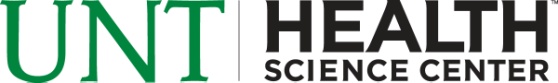 TEMPLATEHIPAA  Research AuthorizationPURPOSEThe purpose of this template is to create the HIPAA Authorization form that subjects, parents, and/or legally-authorized representatives of subjects sign to give you permission to obtain and use protected health information (PHI) of subjects for research purposes.  This University of North Texas Health Science Center HIPAA Research Authorization form may be combined with the informed consent document, or may be presented as a separate document.INSTRUCTIONSThe text in yellow-highlighted brackets provides instructions and indicates information that must be inserted. When you have finished providing all of the requested information:Delete the instructions that are in the brackets, and delete the brackets.Remove the yellow highlighting (by changing it to white).This is an official form of the University of North Texas Health Science Center.  Do not delete or revise any content.  Do not re-organize or re-format this form.  Such changes will be disapproved by the IRB or its agents.However, additional content may be inserted as necessary.  Indicate the additions by providing one extra copy of the form on which the additions were made using Word’s “track changes” feature.This form does not need to be printed in color.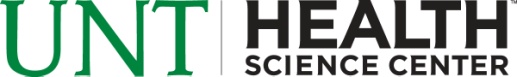 HIPAA Research Authorization